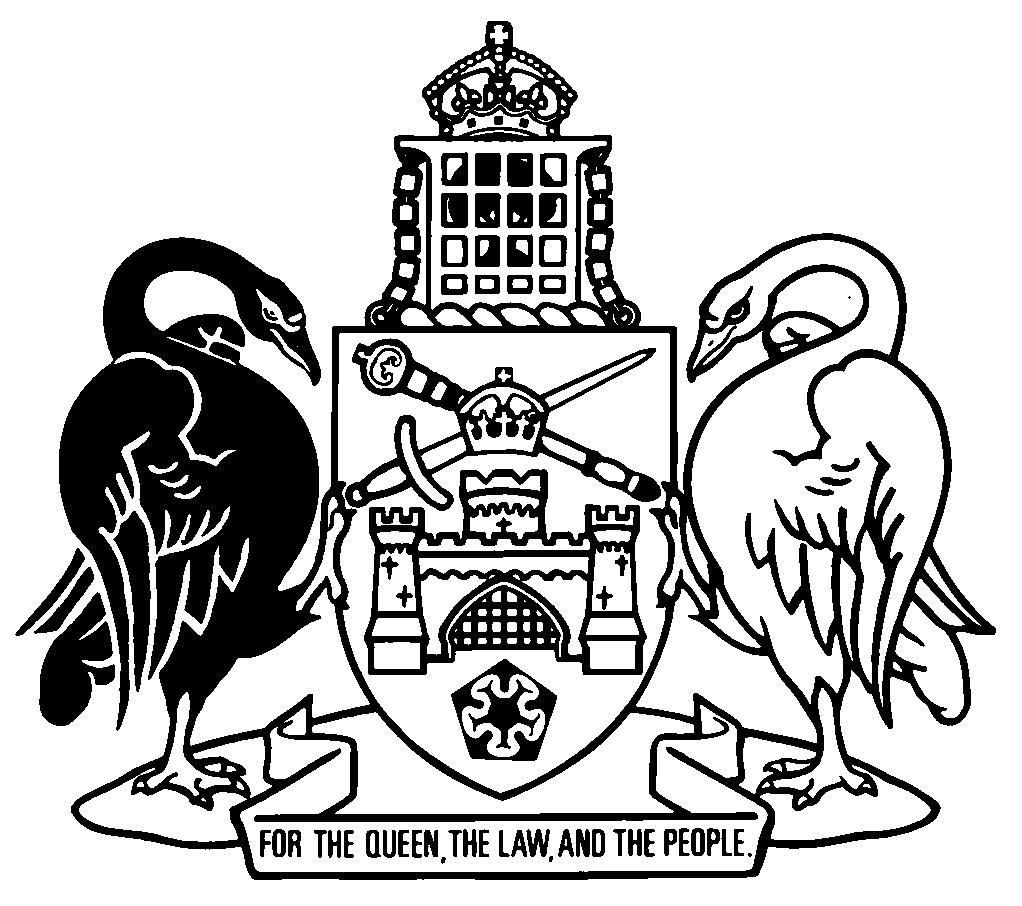 Australian Capital TerritorySubordinate Law The Australian Capital Territory Executive makes the following regulation under the Road Transport (General) Act 1999 and the Road Transport (Safety and Traffic Management) Act 1999.Dated 5 October 2018.Shane RattenburyMinisterMeegan FitzharrisMinisterAustralian Capital TerritoryRoad Transport (Road Rules) Amendment Regulation 2018 (No 1)Subordinate Law made under theRoad Transport (General) Act 1999 and the Road Transport (Safety and Traffic Management) Act 1999Contents	Page	1	Name of regulation	1	2	Commencement	1	3	Legislation amended	1	4	New section 151A (2) (ca)	1	5	Section 236 (4)	1	6	New section 236 (4A)	2	7	Section 236 (5)	2	8	Section 236 (6), new definition of designated intersection	3	9	Road Transport (Offences) Regulation 2005
Schedule 1, part 1.12A, new item 371A	31	Name of regulationThis regulation is the Road Transport (Road Rules) Amendment Regulation 2018 (No 1).2	Commencement	(1)	This regulation (other than sections 3 and 4) commences on 29 October 2018.Note	The naming and commencement provisions automatically commence on the notification day (see Legislation Act, s 75 (1)).	(2)	Sections 3 and 4 commence on the day after this regulation’s notification day.3	Legislation amendedThis regulation amends the Road Transport (Road Rules) Regulation 2017.Note	This regulation also amends the Road Transport (Offences) Regulation 2005 (see s 8).4	New section 151A (2) (ca)insert	(ca)	the motorbike is travelling on a road on which the speed limit is more than 40km/h; and5	Section 236 (4)omitroadsubstituteroad (other than a designated intersection)6	New section 236 (4A)insert	(4A)	A pedestrian commits an offence if the pedestrian—	(a)	stands on, or moves onto, a designated intersection; and	(b)	engages in any of the following activities:	(i)	solicits contributions, employment or business from a person in a vehicle;	(ii)	hitchhikes;	(iii)	displays an advertisement;	(iv)	sells or offers articles for sale;	(v)	washes or cleans, or offers to clean, the windscreen of a vehicle.Maximum penalty:  10 penalty units.7	Section 236 (5)omitroadsubstituteroad (other than a designated intersection)8	Section 236 (6), new definition of designated intersectioninsertdesignated intersection means a road and a road related area at, or within 50m of, any of the following intersections:	(a)	Northbourne Avenue with Barry Drive and Cooyong Street;	(b)	Northbourne Avenue with MacArthur Avenue and Wakefield Avenue;	(c)	Northbourne Avenue with Mouat Street and Antill Street;	(d)	Northbourne Avenue with Barton Highway and Federal Highway;	(e)	Federal Highway with Flemington Road.9	Road Transport (Offences) Regulation 2005
Schedule 1, part 1.12A, new item 371AinsertEndnotes1	Notification	Notified under the Legislation Act on 11 October 2018.2	Republications of amended laws	For the latest republication of amended laws, see www.legislation.act.gov.au.© Australian Capital Territory 2018371A236 (4A)pedestrian engage in prohibited activity in designated intersection1075